Miejskie Przedszkole nr 30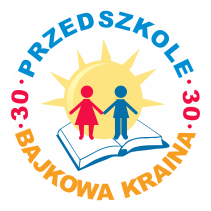 im. Bajkowej Krainy41-711 Ruda Śląskąul. Edmunda Kokota 174tel. 32 24 21 353Ruda Śląska, 29.06.2021 r.Znak sprawy: MP30.2701.1.2021ZAWIADOMIENIE O UNIEWAŻNIENIU POSTĘPOWANIAO UDZIELENIU ZAMÓWIENIA PUBLICZNEGODotyczy: postępowania w trybie podstawowym pn: „Zakup wraz z dostawą artykułów żywnościowych (produktów spożywczych) dla Miejskiego Przedszkola nr 30 im. Bajkowej Krainy z magazynami w Szkole Podstawowej nr 17 przy ul. Szkolnej 22 oraz w Szkole Podstawowej nr 11 przy ul. Bielszowickiej 108 w Rudzie Śląskiej”.Na podstawie ustawy  art. 255 pkt. 3 z dnia 11 września 2019 r. Prawo zamówień publicznych 
(tj. Dz. U. z 2019 r. poz. 2019 z późń.zm.) zwanej dalej „ustawą” – Zamawiający – Miejskie Przedszkole nr 30 im. Bajkowej Krainy w Rudzie Śląskiej informuje, iż unieważnił niniejsze postępowanie o udzielenie zamówienia publicznego w zakresie części I i II i III.Uzasadnienie faktyczne i prawneW podmiotowym postępowaniu została złożona:jedna oferta na część I, jednakże cena oferty przewyższa kwotę, którą Zamawiający może przeznaczyć na sfinansowanie zamówienia o wartość 28 219,63 PLN. (Zamawiający przed otwarciem ofert poinformował, iż zamierza przeznaczyć na realizację  zamówienia kwotę 35 000,00 PLN, cena ofertowa złożonej oferty wynosi 63 219,63 PLN)orazjedna oferta na część II, jednakże cena oferty przewyższa kwotę, którą Zamawiający może przeznaczyć na sfinansowanie zamówienia o wartość 68 872,53 PLN. (Zamawiający przed otwarciem ofert poinformował, iż zamierza przeznaczyć na realizację zamówienia kwotę  57 889,00 PLN, cena ofertowa złożonej oferty wynosi 126 761,53 PLN)orazjedna oferta na część III jednakże cena oferty przewyższa kwotę, którą Zamawiający może przeznaczyć na sfinansowanie zamówienia o wartość 19 261,85 PLN. (Zamawiający przed otwarciem ofert poinformował, iż zamierza przeznaczyć na realizację  zamówienia kwotę  33 000,00 PLN, cena ofertowa złożonej oferty wynosi 52 261,85 PLN)Z uwagi na znaczne przewyższenie kwot, jakie Zamawiający zamierzał przeznaczyć na realizację poszczególnych części zamówienia Zamawiający podjął decyzję o unieważnieniu postępowania na podstawie art. 255 pkt. 3 ustawy Prawa zamówień publicznych – „Zamawiający unieważnia postępowanie o udzielenie zamówienia, jeżeli cena najkorzystniejszej oferty lub oferty z najniższą ceną przewyższa kwotę, którą zamawiający zamierza przeznaczyć na sfinansowanie zamówienia, chyba że zamawiający może zwiększyć tę kwotę do ceny najkorzystniejszej oferty”.Rozdzielnik:- strona internetowa BIP, mini portal, ePUAP- tablica ogłoszeń w siedzibie Zamawiającego- Wykonawcy, którzy złożyli ofertę